MINISTÉRIO DA EDUCAÇÃO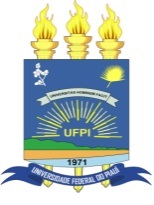 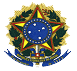 UNIVERSIDADE FEDERAL DO PIAUÍPROGRAMA DE PÓS-GRADUAÇÃO EM GESTÃO PÚBLICACampus Universitário Ministro Petrônio Portela, Bairro Ininga, Teresina, Piauí, CEP 64049-550                                                              e-mail: ppgp@ufpi.edu.brOFERTA 2017.11º BIMESTRE2º BIMESTREDISCIPLINAPROFESSOR(ES)HORÁRIOSESSÕESSALAGestão Pública e Orçamentária (Obrigatória)Evelyn SeligmannDias concentrados a combinarAvaliação de Programas e Projetos Governamentais (Obrigatória)Ana Beatriz SeraineSexta 08/12Estado, Governo e Políticas Públicas (Optativa Linha 1Inst. Pol. Púb.)Ricardo AlággioSexta 14/18Gestão da Qualidade(Optativa Linha 2Desenv. Reg.)Alexandre RabeloQuinta 08/12DISCIPLINAPROFESSOR(ES)HORÁRIOPERIODOSALAInovação e Desenvolvimento Regional (Obrigatória)Eulálio CampeloQuarta 08/12Arranjos Federativos e Políticas Públicas (Obrigatória)Washington BonfimSexta 14/18 Tópicos Especiais I (Optativa Linha 1Inst. Pol. Púb.)Antonio FonsecaSexta 08/12Gestão Social e Ambiental (Optativa Linha 2Desenv. Reg.)Denis BarrosQuinta 14/18